Unit Test- Teacher KeyConnect the word with definition.1. thermometer   b				a) to supply with sufficient amounts of fluid or moisture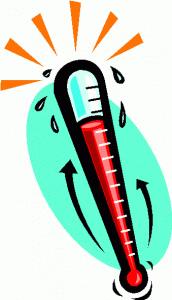 2. shade 	e					b) a tool used to measure temperature 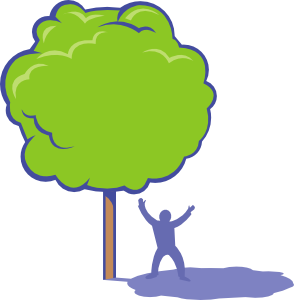 3. sun 	g					c) a large mass of stone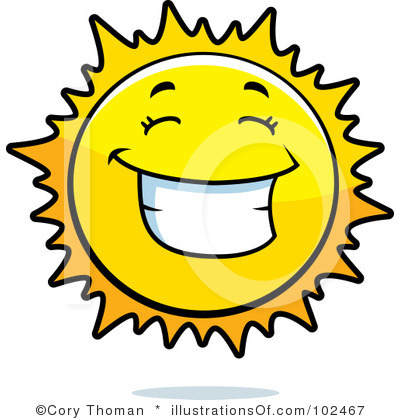 4. rock 	c					d) a sore red state of the skin    caused by too much sunlight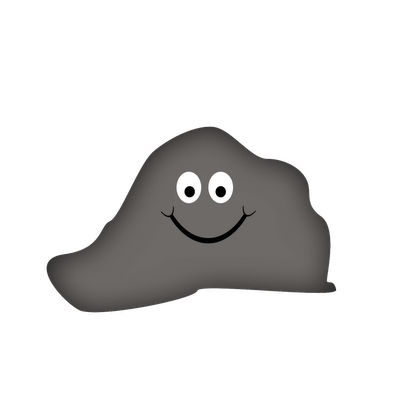 5. hydration   a					e) to shelter from the sun or      light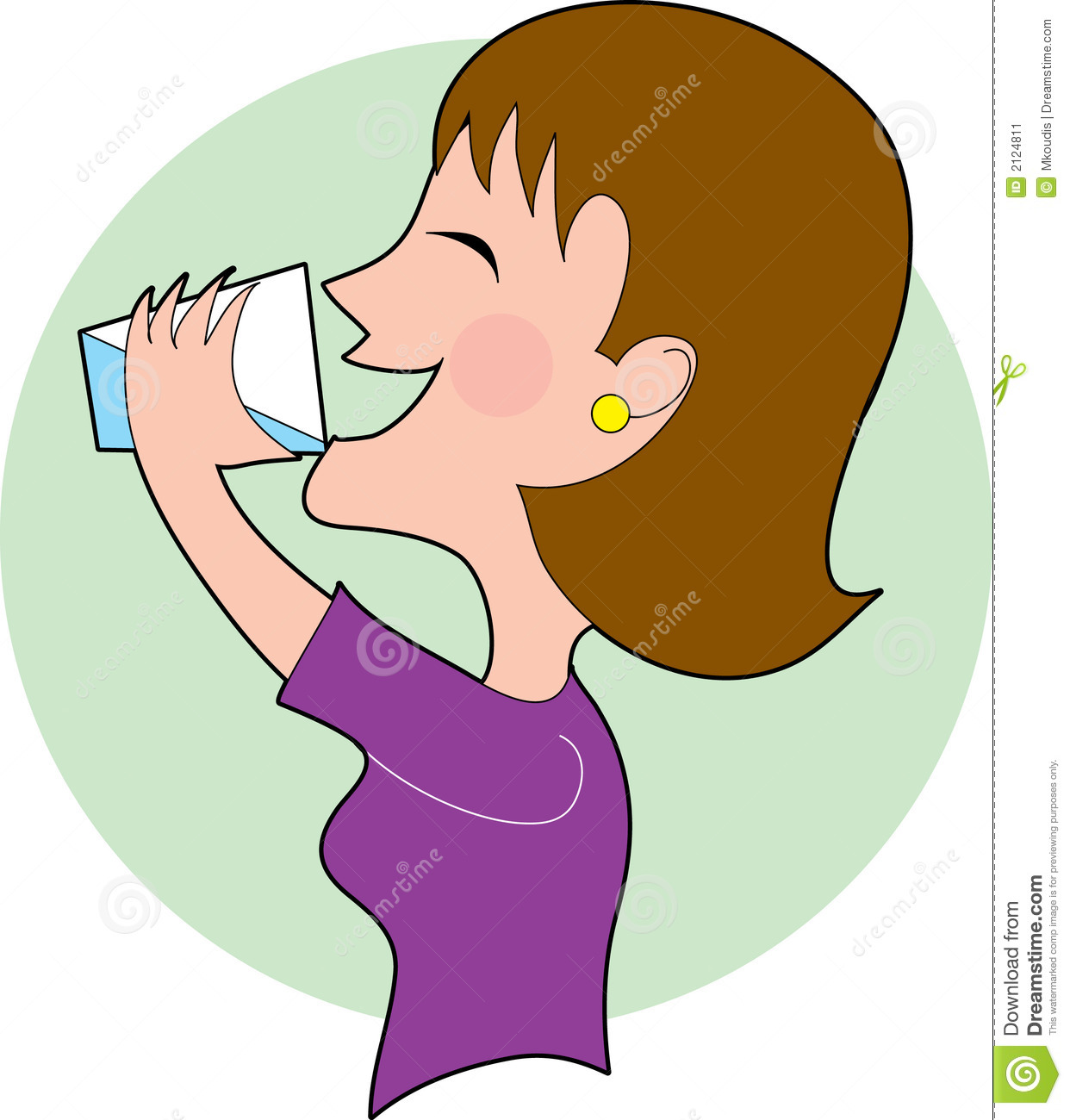 6. umbrella 	f				f) a collapsible covering for     protection against weather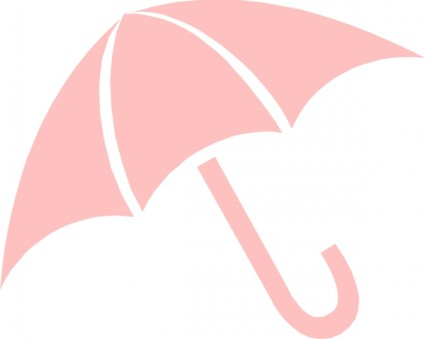 7. sunburn 	d				 g) a star and the biggest object       in the Solar System (it’s very hot!)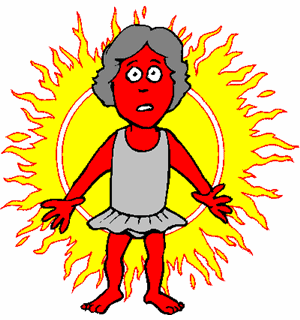 Circle the correct answer8. We get light energy from ________.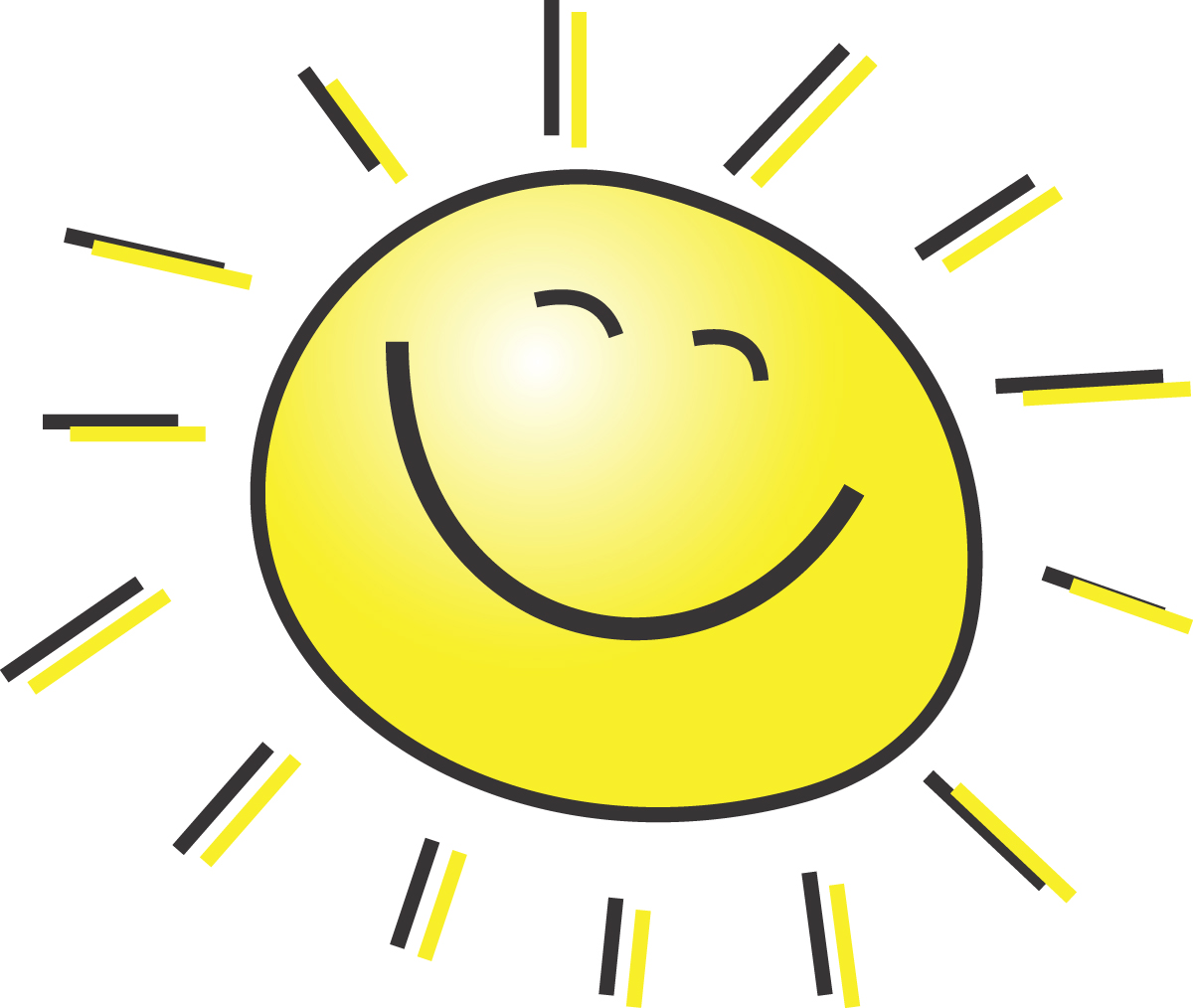 a) Sun  			b) Soil      9. Shade keeps us _______.a) Hot			B) Cool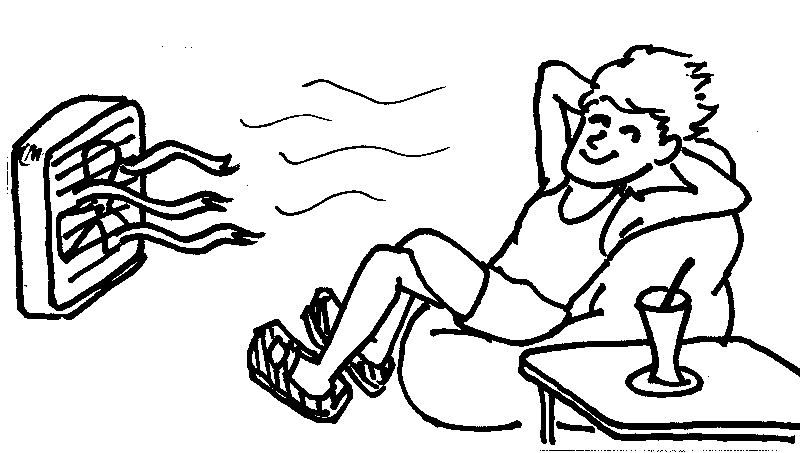 10. Which color absorbs heat more?a) Black			b) White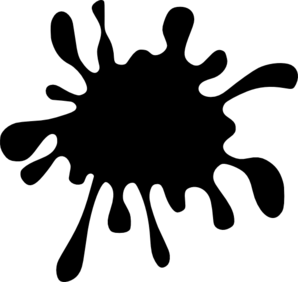 11. What does sun help to grow?a) Plant			b) Ice cream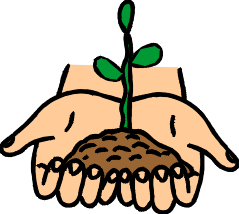 12. What does a thermometer do?a) It gives the Earth energy    b) It measures temperature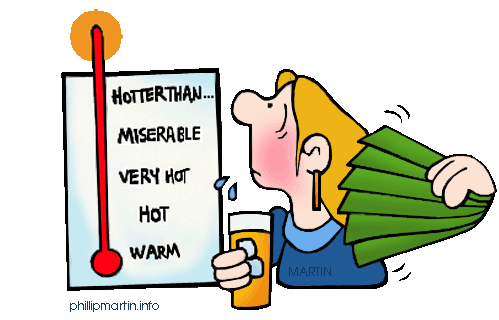 13. What do sunglasses protect from the sun?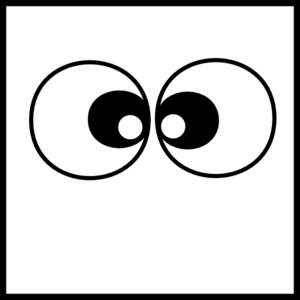 a) Skin			b) Eyes14. What helps us to be hydrated?     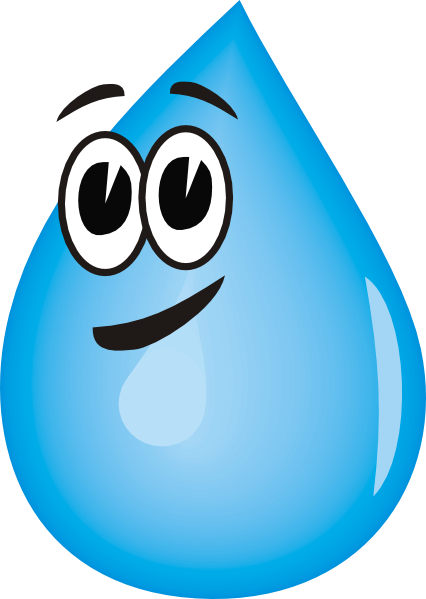 a) Heat			b)Water15. A shadow is a place where _________.a) no light is shining				b) light is shining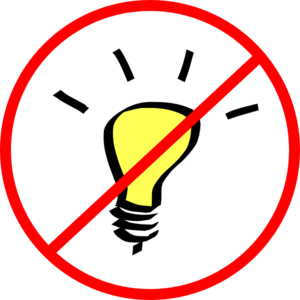 16-20 Name the Pictures (Use Word Bank)<Word Bank>Hat / Winter / Seed / Desert / Sand16) 						     17) 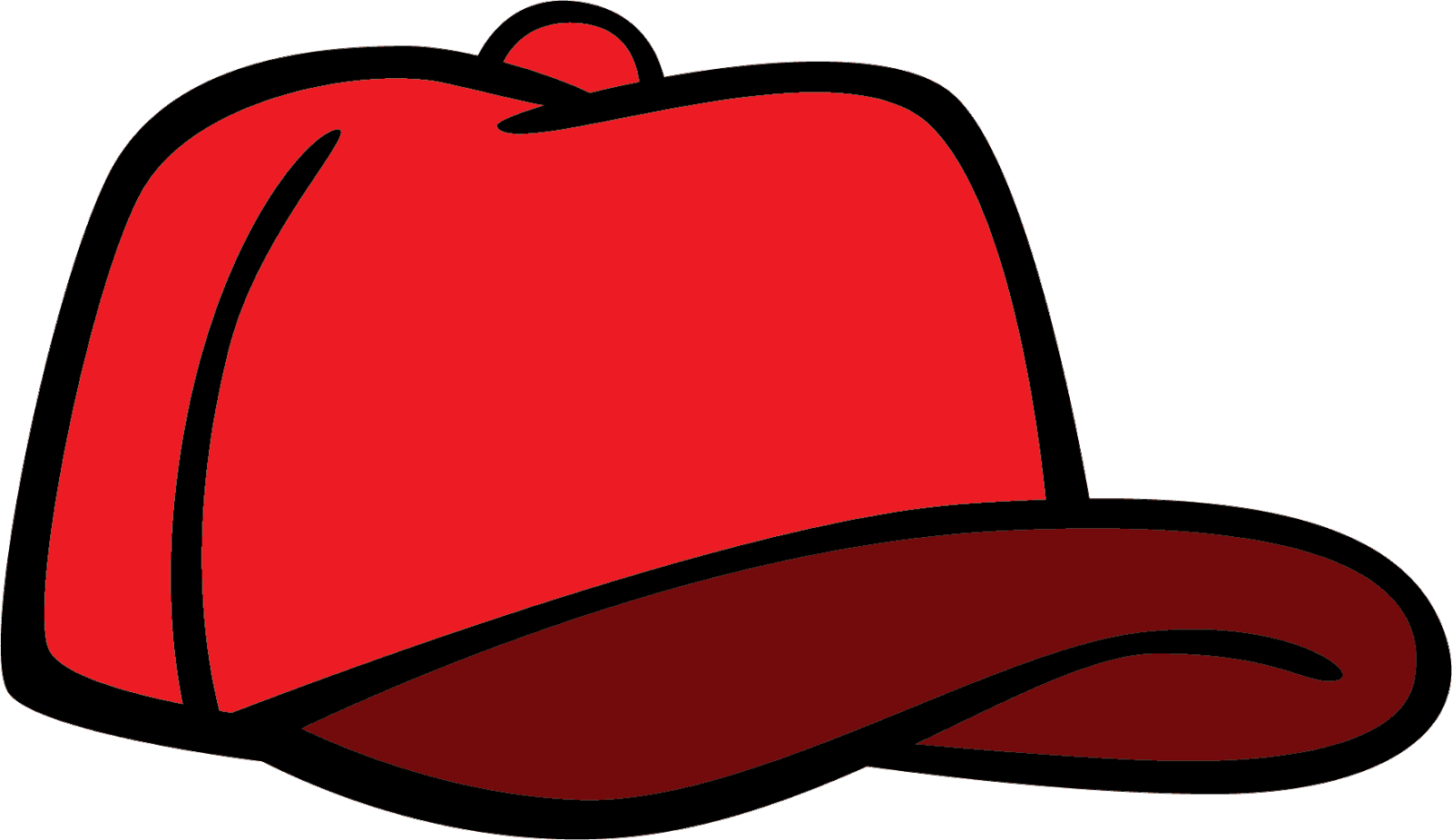 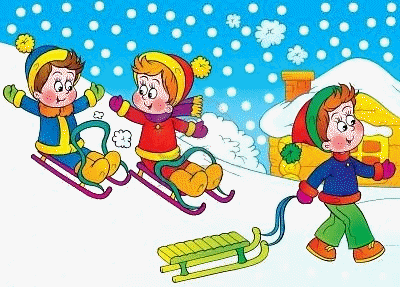 ________hat_________ 	        ________winter_________            18) 						       19) 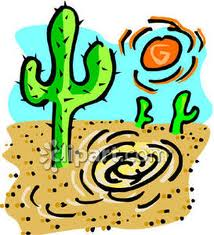 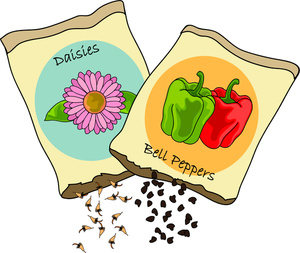 _______desert_______ 		_______seed_______ 20) 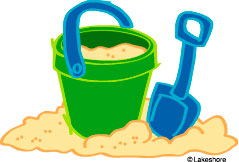 _______sand_______ 